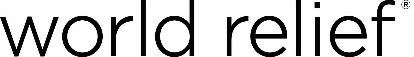 ARRIVAL TEAM GoalHelp provide a culturally appropriate meal & transportation from the airport to our client’s new home upon arrival to the United States!Duties and ResponsibilitiesIt is encouraged for the volunteer to pick up a culturally appropriate meal prior to arrival.Collect house keys & WR van at the officeDrive to airport, arriving at least 30 minutes early, parking at correct gatePlease be aware that there is a $2-3 airport fee. Volunteers can request reimbursement by providing receipt of transactionSearch for client that has IOM bag/badge & that matches case size & gendersAssist with transporting luggage to vanDrive them to their new homeReturn van & keys to WR officeTime RequirementAirport pick-ups usually take anywhere from 2-3 hours to complete. This is based on arrival delays, family size, and location of new home.RequirementsMust have a clean driving recordIf you are transporting children, you will be required to ensure they are properly buckled into their car/booster seats.All adults will be required to wear seat beltsADDITIONAL INFORMATIONThe volunteer will receive the client’s flight information, case size, names, and ages of clients. It is encouraged for the volunteer to consistently check for flight delays on the day of arrival. If it is a later airport pick-up, delays are more probable.World Relief address: 4200 South Freeway Suite 408 FTW, TX 76115Airport: Dallas Fort Worth International Airport